پژوهش اثربخش، فناوری ارزش آفرین و رونق تولیدبرنامه کارگاه ها و سمینارهای دانشگاه علوم کشاورزی و منابع طبیعی خوزستان در هفته پژوهش سال 1398برنامه کارگاه ها و سمینارهای دانشگاه در حوزه های عمومی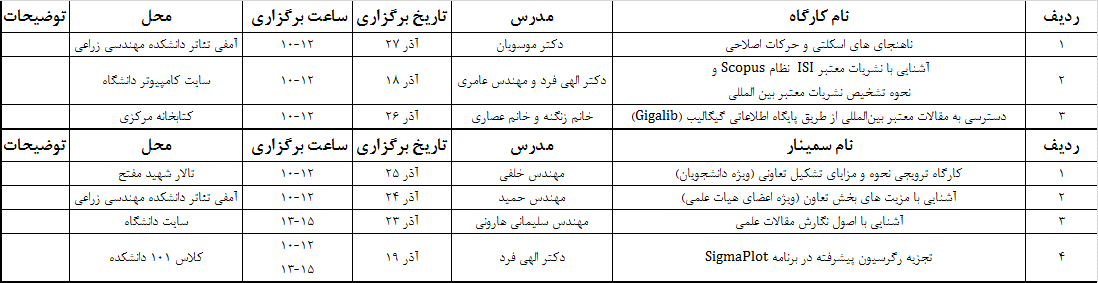 برنامه کارگاه ها در حوزه آزمایشگاه مرکزی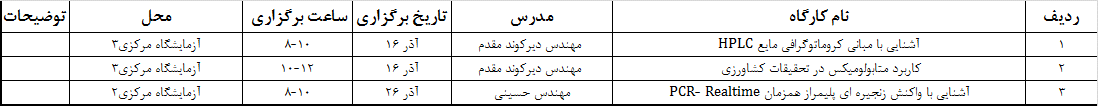 برنامه کارگاه ها و سمینارهای دانشکده مهندسی زراعی و عمران روستایی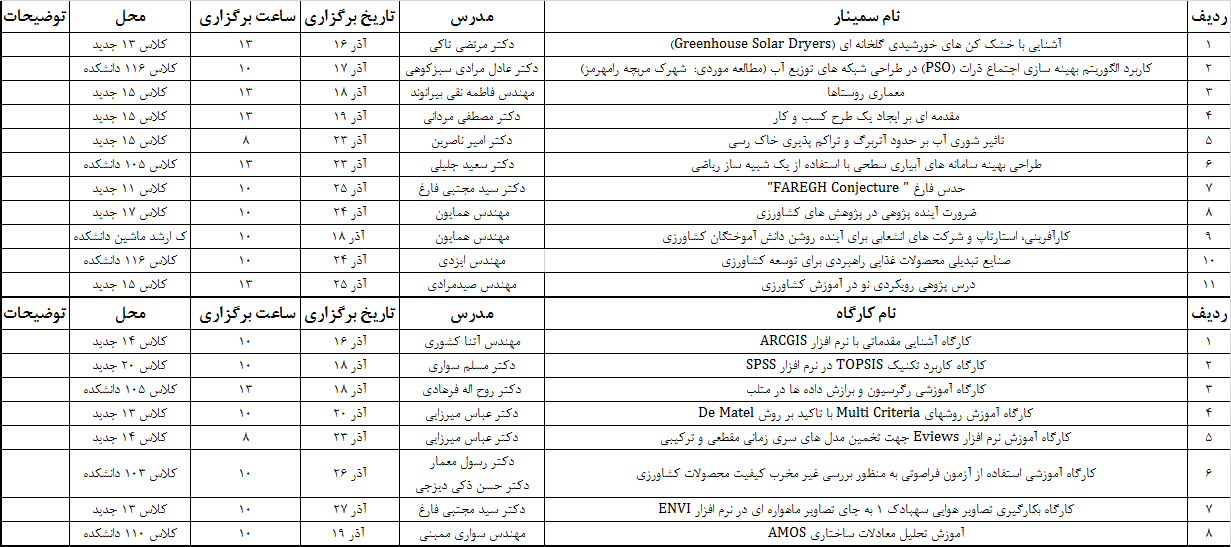 برنامه کارگاه ها و سمینارهای دانشکده کشاورزی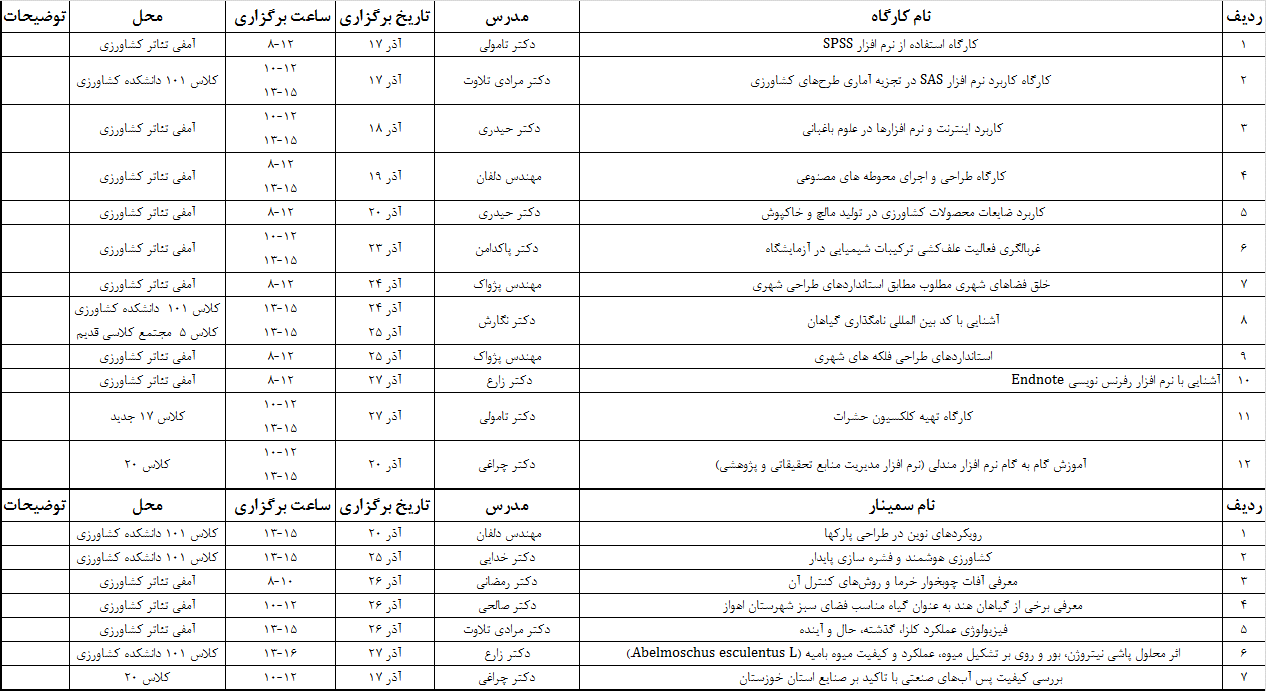 برنامه کارگاه ها و سمینارهای دانشکده علوم دامی و صنایع غذایی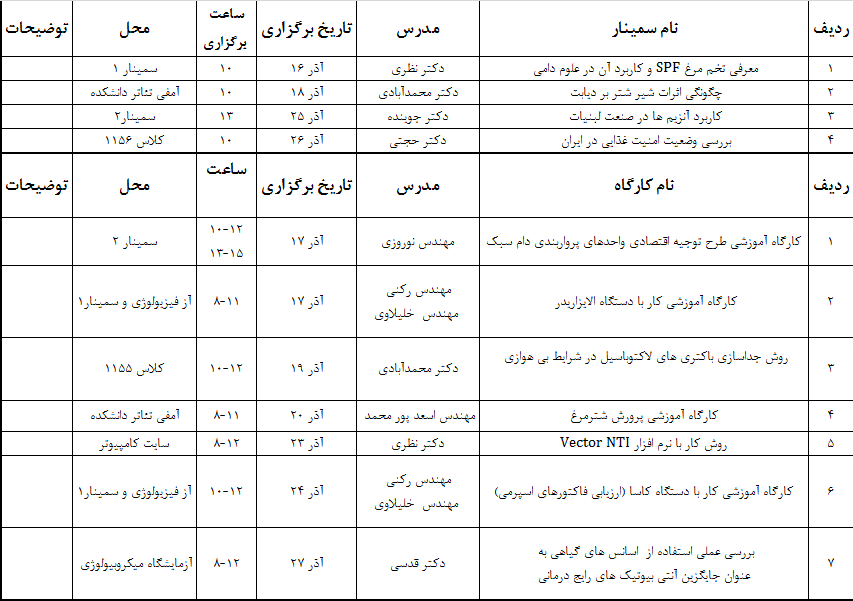 